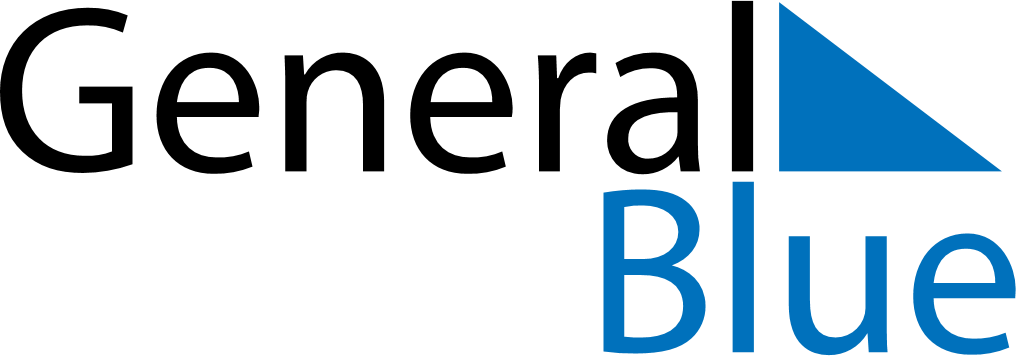 April 2025April 2025April 2025April 2025April 2025April 2025SerbiaSerbiaSerbiaSerbiaSerbiaSerbiaSundayMondayTuesdayWednesdayThursdayFridaySaturday12345678910111213141516171819Orthodox Good Friday
Good Friday20212223242526Orthodox Easter
Easter SundayOrthodox Easter Monday
Easter MondayHolocaust Remembrance Day27282930NOTES